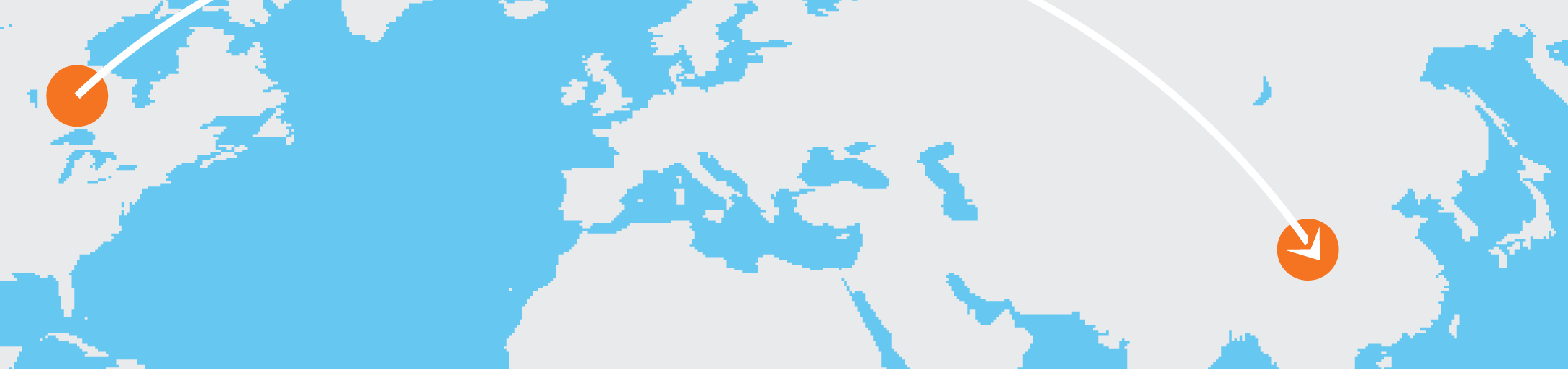 RejseplanlægningFør du tager af sted:[For at erstatte en pladsholdertekst med din egen skal du vælge en linje eller et afsnit og begynde at skrive. Tilføj ikke mellemrum til højre eller venstre for tegnene i din markering.][Med et enkelt klik kan du anvende enhver formatering, der vises her. Du skal blot klikke på fanen Hjem i gruppen Typografier.][Hvor skal du hen?][Hvordan kommer du derhen?][Er dit pas gyldigt?][Får du brug for strømadaptere, rejseordbøger, rejseguider?][Hvor skal du bo?][Hvad skal du have med?][Skal du reservere plads i forvejen til begivenheder og restauranter?][Har du bedt om, at få postlevering sat i bero, og har du booket pasning af kæledyr?]Under opholdet:[Hvad vil du se?][Hvor vil du spise?][Har du GPS eller kort over området?]